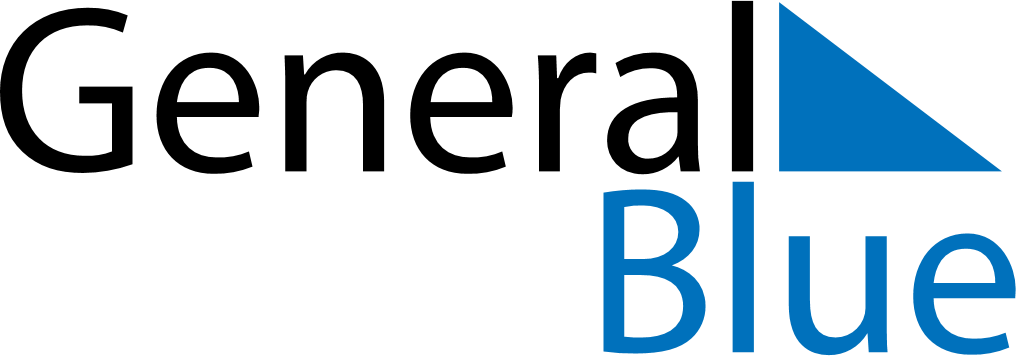 July 2024July 2024July 2024July 2024July 2024July 2024Walcz, West Pomerania, PolandWalcz, West Pomerania, PolandWalcz, West Pomerania, PolandWalcz, West Pomerania, PolandWalcz, West Pomerania, PolandWalcz, West Pomerania, PolandSunday Monday Tuesday Wednesday Thursday Friday Saturday 1 2 3 4 5 6 Sunrise: 4:31 AM Sunset: 9:24 PM Daylight: 16 hours and 53 minutes. Sunrise: 4:31 AM Sunset: 9:24 PM Daylight: 16 hours and 52 minutes. Sunrise: 4:32 AM Sunset: 9:24 PM Daylight: 16 hours and 51 minutes. Sunrise: 4:33 AM Sunset: 9:23 PM Daylight: 16 hours and 49 minutes. Sunrise: 4:34 AM Sunset: 9:22 PM Daylight: 16 hours and 48 minutes. Sunrise: 4:35 AM Sunset: 9:22 PM Daylight: 16 hours and 46 minutes. 7 8 9 10 11 12 13 Sunrise: 4:36 AM Sunset: 9:21 PM Daylight: 16 hours and 45 minutes. Sunrise: 4:37 AM Sunset: 9:21 PM Daylight: 16 hours and 43 minutes. Sunrise: 4:38 AM Sunset: 9:20 PM Daylight: 16 hours and 41 minutes. Sunrise: 4:39 AM Sunset: 9:19 PM Daylight: 16 hours and 39 minutes. Sunrise: 4:40 AM Sunset: 9:18 PM Daylight: 16 hours and 37 minutes. Sunrise: 4:41 AM Sunset: 9:17 PM Daylight: 16 hours and 35 minutes. Sunrise: 4:43 AM Sunset: 9:16 PM Daylight: 16 hours and 33 minutes. 14 15 16 17 18 19 20 Sunrise: 4:44 AM Sunset: 9:15 PM Daylight: 16 hours and 31 minutes. Sunrise: 4:45 AM Sunset: 9:14 PM Daylight: 16 hours and 28 minutes. Sunrise: 4:46 AM Sunset: 9:13 PM Daylight: 16 hours and 26 minutes. Sunrise: 4:48 AM Sunset: 9:12 PM Daylight: 16 hours and 23 minutes. Sunrise: 4:49 AM Sunset: 9:11 PM Daylight: 16 hours and 21 minutes. Sunrise: 4:51 AM Sunset: 9:09 PM Daylight: 16 hours and 18 minutes. Sunrise: 4:52 AM Sunset: 9:08 PM Daylight: 16 hours and 16 minutes. 21 22 23 24 25 26 27 Sunrise: 4:53 AM Sunset: 9:07 PM Daylight: 16 hours and 13 minutes. Sunrise: 4:55 AM Sunset: 9:05 PM Daylight: 16 hours and 10 minutes. Sunrise: 4:56 AM Sunset: 9:04 PM Daylight: 16 hours and 7 minutes. Sunrise: 4:58 AM Sunset: 9:02 PM Daylight: 16 hours and 4 minutes. Sunrise: 4:59 AM Sunset: 9:01 PM Daylight: 16 hours and 1 minute. Sunrise: 5:01 AM Sunset: 8:59 PM Daylight: 15 hours and 58 minutes. Sunrise: 5:03 AM Sunset: 8:58 PM Daylight: 15 hours and 55 minutes. 28 29 30 31 Sunrise: 5:04 AM Sunset: 8:56 PM Daylight: 15 hours and 52 minutes. Sunrise: 5:06 AM Sunset: 8:55 PM Daylight: 15 hours and 48 minutes. Sunrise: 5:07 AM Sunset: 8:53 PM Daylight: 15 hours and 45 minutes. Sunrise: 5:09 AM Sunset: 8:51 PM Daylight: 15 hours and 42 minutes. 